Lashin Oleksandr IgorevichExperience:Documents and further information:Experience fitters, welder fishing vessels minder 2.1 class oil tankerPosition applied for: Motorman 1st classDate of birth: 04.09.1989 (age: 28)Citizenship: RussiaResidence permit in Ukraine: NoCountry of residence: UkraineCity of residence: SevastopolContact Tel. No: +7 (978) 869-92-12E-Mail: lisonka-195@yandex.ruSkype: olgalashinaU.S. visa: NoE.U. visa: NoUkrainian biometric international passport: Not specifiedDate available from: 31.07.2017English knowledge: GoodMinimum salary: 1000 $ per monthPositionFrom / ToVessel nameVessel typeDWTMEBHPFlagShipownerCrewingMotorman 1st class11.03.2007-26.06.2017Kazan-60Bulk Carrier-Russia&mdash;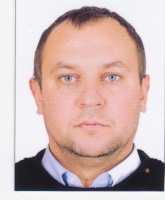 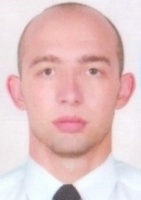 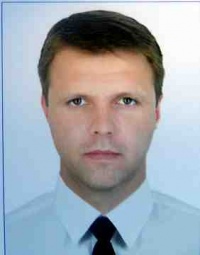 